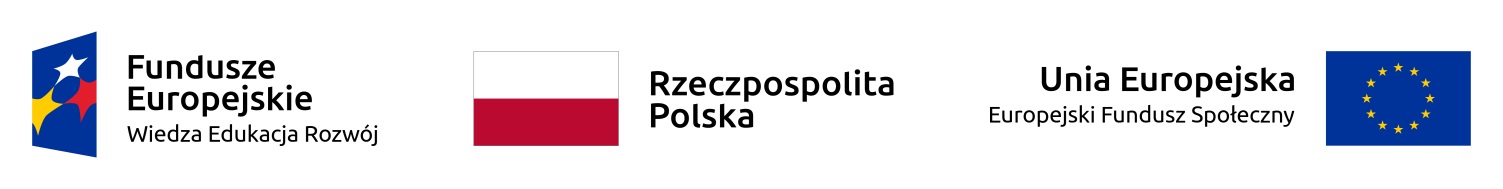 Strategia skalowania innowacji (max. 60 000 znaków bez uwzględniania spacji)UWAGA: Jeśli to konieczne, dane należy prezentować w podziale na poszczególne skalowane innowacje.[Data][Podpisy osób uprawnionych do jej reprezentowania]1. Mapa interesariuszy projektu wraz z opisem ich specyfiki oraz uzasadnieniem konieczności uwzględnienia ich w projekcie, w tym analizy potencjalnych barier oraz korzyści postrzeganych przez interesariuszyW tym punkcie należy zawrzeć opis wniosków z przeprowadzonej na potrzeby projektu analizy interesariuszy. Opis powinien wskazywać krótką charakterystykę wszystkich podmiotów istotnych dla skutecznego skalowania innowacji, biorąc pod uwagę ich wpływ i zainteresowanie sukcesem bądź porażką projektu. Należy wskazać oraz uzasadnić, których interesariuszy wnioskodawca zamierza objąć działaniami w projekcie w celu zapewnienia wdrożenia innowacji na szeroką skalę. Oznacza to, że nie wszyscy zidentyfikowani przez wnioskodawcę interesariusze muszą zostać objęci działaniami projektu. Nie każdy interesariusz będzie uczestnikiem projektu. Opis każdego z interesariuszy powinien uwzględniać uzasadnienie jego udziału w procesie skalowania, w tym wskazanie postrzeganych przez niego potencjalnych barier i korzyści. Proponowany schemat opisu dla każdego z interesariuszy odrębnie: 1) grupa interesariuszy, 2) jakie postrzega bariery i 3) korzyści z udziału w projekcie, 4) w jakiej roli będzie zaangażowana w projekt wraz z uzasadnieniem udziału w projekcie. W przedstawionych analizach i uzasadnieniu należy wskazać źródła danych, do których odwołuje się wnioskodawca. Im precyzyjniej opisane będą grupy, tym większa będzie wiarygodność strategii. Informacje wskazane w pkt 1)-4) powyżej mogą zostać przygotowane w formie tabelarycznej. Kwestie te będą weryfikowane głównie w powiązaniu z kryterium merytorycznym nr: 1 (grupa docelowa), 2 (zadania) i 6 (uzasadnienie potrzeby realizacji projektu w kontekście celu szczegółowego PO WER).2. Opis sposobu dotarcia z informacją do przedstawicieli instytucji decydujących o wykorzystaniu nowych rozwiązań na szerszą skalę oraz sposobów przekonania ich do wprowadzenia innowacji.W tym punkcie należy przedstawić koncepcję dotarcia do kluczowych interesariuszy procesu skalowania innowacji - podmiotów o największym wpływie na projekt, zgodnie z opisem zawartym w pkt. 1, i przekonania ich do podjęcia działań mających na celu wsparcie procesu trwałego wprowadzenia innowacji do praktyki. Należy podać, oddzielnie dla każdej grupy interesariuszy: w jaki sposób (jakimi kanałami) wnioskodawca do nich dotrze i jak ich przekona (za pomocą jakich narzędzi / treści przekazu itd.) do wprowadzenia innowacji. Kwestie te będą weryfikowane głównie w powiązaniu z kryterium merytorycznym nr: 1 (grupa docelowa), 2 (zadania) i 6 (uzasadnienie potrzeby realizacji projektu w kontekście celu szczegółowego PO WER).3. Metodyka pracy z interesariuszami na poszczególnych etapach realizacji projektuProsimy o opisanie zasad/instrumentów/metod współpracy z poszczególnymi interesariuszami na wszystkich etapach realizacji projektu, począwszy od –przekonania ich do idei innowacji w powiązaniu z rekrutacją do projektu, poprzez wsparcie procesu przygotowania do wdrażania innowacji, wdrożenie aż po współudział w zapewnieniu trwałości funkcjonowania innowacji w praktyce po zakończeniu finansowania projektu z EFS. Na podstawie tego punktu oceniany będzie pomysł na organizację całego procesu skalowania zaplanowanego w projekcie ze wskazaniem ról poszczególnych jego aktorów, zwłaszcza kluczowych interesariuszy, oraz wiodącej roli wnioskodawcy jako odpowiedzialnego za przeprowadzenie całego procesu. Kwestie te będą weryfikowane głównie w powiązaniu z kryterium merytorycznym nr: 2 (zadania), 5 (zarządzanie projektem) i 6 (uzasadnienie potrzeby realizacji projektu w kontekście celu szczegółowego PO WER).4. Analiza ryzyk wdrażania innowacji i sposobów ich mitygacjiW tym punkcie należy krótko opisać najistotniejsze zagrożenia zidentyfikowane przez wnioskodawcę, które mogą wystąpić w projekcie oraz stopień ich ewentualnego wpływu na osiągnięcie założeń projektu. Przedstawione tu informacje powinny w szczególności uwzględniać działania, które zostaną podjęte w celu zmniejszenia prawdopodobieństwa wystąpienia ryzyka („zapobieganie”) oraz w przypadku wystąpienia ryzyka „minimalizowanie” jego skutków. Proponowany schemat opisu dla każdego z zagrożeń (barier) odrębnie: 1) waga ryzyka wg szkodliwości dla projektu, 2) opis ryzyka, 3) sposoby zapobieżenia jego wystąpieniu 4) sposoby minimalizowania skutków wystąpienia ryzyka.Kwestie te będą weryfikowane głównie w powiązaniu z kryterium merytorycznym nr: 2 (zadania) i 5 (zarządzanie projektem).Sposób oceny efektywności wdrożenia oraz sposób monitoringu skuteczności działań w trakcie projektuW tym punkcie wnioskodawca wskazuje, jakie narzędzia/mechanizmy zostaną wykorzystane w projekcie w celu oceny skuteczności i efektywności realizowanego w projekcie procesu skalowania (zapewnienia wdrożenia innowacji do praktyki). Opis powinien uwzględniać również planowany sposób monitoringu skuteczności działań przewidzianych do realizacji w projekcie.Kwestie te będą weryfikowane głównie w powiązaniu z kryterium merytorycznym nr: 2 (zadania), 5 (zarządzanie projektem) i 6 (uzasadnienie potrzeby realizacji projektu w kontekście celu szczegółowego PO WER).Metody dalszego wykorzystywania innowacji po ustaniu finansowania z projektu W tym punkcie należy opisać, w jaki sposób zostanie zapewniona możliwość dalszego wykorzystania innowacji po zakończeniu finansowania z Europejskiego Funduszu Społecznego. Istotą opisu powinno być wskazanie, w jaki sposób zostanie zapewnione dalsze wykorzystywanie innowacji w podmiotach, które wdrożyły je do praktyki podczas trwania projektu, po jego zakończeniu. Kluczowe jest by już w trakcie realizacji projektu wnioskodawca zadbał o budowanie struktur i wprowadzenie rozwiązań/mechanizmów zapewniających dalsze skalowanie innowacji, tj. implementację nowych rozwiązań w kolejnych, nie objętych działaniami projektu, podmiotach.Kwestie te będą weryfikowane głównie w powiązaniu z kryterium merytorycznym nr: 2 (zadania) i 6 (uzasadnienie potrzeby realizacji projektu w kontekście celu szczegółowego PO WER).Opis działań podejmowanych w ramach projektu w kontekście długofalowego wpływu oraz sposobów monitorowania tego wpływuOpis powinien pokazać szerszą perspektywę realizacji projektu, tj. jaki jest spodziewany wpływ działań zrealizowanych w projekcie oraz ich efektów na sposób funkcjonowania/życia użytkowników i odbiorców innowacji oraz w jaki sposób wnioskodawca zaplanował sposób monitorowania tego wpływu. Kwestie te będą weryfikowane głównie w powiązaniu z kryterium merytorycznym nr: 2 (zadania) i 6 (uzasadnienie potrzeby realizacji projektu w kontekście celu szczegółowego PO WER).Sposób monitorowania zarządzania zmianą w instytucjach wdrażających innowacje.W tym punkcie należy opisać, w jaki sposób wnioskodawca planuje monitorować proces wprowadzania zmian związanych z wdrożeniem innowacji do praktyki. Przedstawione sposoby monitorowania zarządzania zmianą powinny uwzględniać odmienne sposoby wsparcia różnych podmiotów w tym procesie, w zależności od ich specyfiki.Kwestie te będą weryfikowane głównie w powiązaniu z kryterium merytorycznym nr: 2 (zadania) i 5 (zarządzanie projektem).